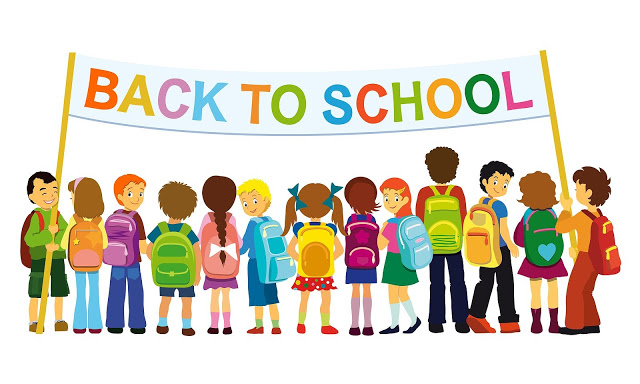 Welcome to Mrs. Porte's Third Grade Class, Room 1112017-2018 School Year, Falls-Lenox Elementary